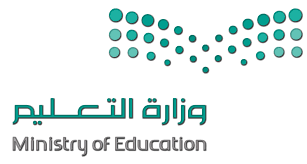 السؤال الأول : ضع علامة √ أمام العبارات الصحية و X أمام العبارات الخاطئة: -    السؤال الثاني : اختر الإجابة الصحيحة :السؤال الثاني: إختاري من المجموعة (أ) مايناسبها في المجموعة (ب) مستعينا " بالأرقام"السؤال الثالث : ضعي الكلمات التالية في الفراغات المناسبة: (	التأليف   -   الانتحال   -  اختيار موضوع -    لغة  سليمة    -    النشر     )يحد شبة الجزيرة العربية من :  يتضمن قانون الملكية الفكرية  حقوق  ................... و ................. نسخ عمل شخص آخر بأكمله أو إعادة  صياغته والادعاء انه ملكك يسمى ................  من ضوابط إنشاء مدونة ............................ و .............................                                                                                                                  قناتي في التلقرام ا / الجازي المري            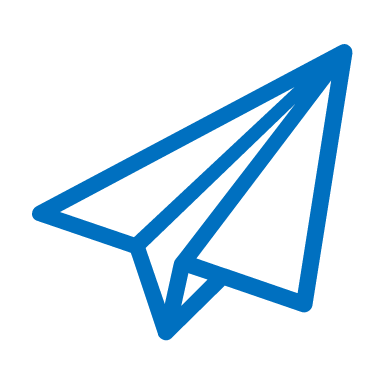 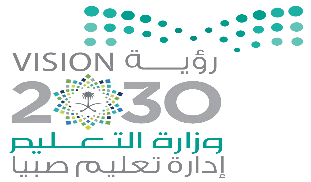 اختبار منتصف الفصل للمهارات الرقمية الصف الخامسالفصل الدراسي الثالث لعام   1445هـاسم الطالبة : …………………………………………..ـــــــــــــــــــــــــــــــــــــــــــــــــــــــــــــــــــــــــــــــــــــــــــــــــــــــــــــــــــــــــــــــــــــــــــــــــــالسؤال الأول: - أ-اختاري الاجابة الصحيحة فيما يلي: -ب- صلي كلا مما يلي بالرمز الدال عليه: -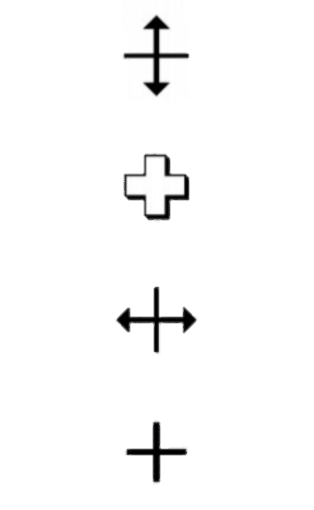                                                                                                                                                                                                                                                                  تحديد الخلايا               تغيير عرض العمود                                                                                                                                                                                                                                                                                                                                                             التعبئة التلقائية	              تغيير ارتفاع الصف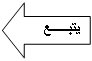 السؤال الثاني: - أ- فيما يلي اربطي كل دالة باستخدامها: -( دالة المجموع – دالة المتوسط – دالة أصغر قيمة )ـــــــــــــــــــــــــــــــــــــــــــــــــــــــــــــــــــــــــــــــــــــــــــــــــــــــــــــــــــــــــــــــــــــــــــــــــــب) ضعي علامة (  ) أمام العبارة الصحيحة وعلامة ( × ) أمام العبارة الخاطئة :1- يمكن تغيير عرض العمود ولكن لا يمكن تغيير ارتفاع الصف   (            )2- في برنامج الاكسل يمكننا تقليل الأعداد بعد العلامة العشرية    (             )                     3- يمكن للفيروس حذف ملفات الحاسب    (               )  4 – من الجيد مشاركة المعلومات أثناء الدردشة مع أشخاص لا تعرفهم   (               ) 5 – يعد تحميلك لأي شيء من الإنترنت قانونياَ   (               )  6 -   يرمز للأعمدة في برنامج الإكسل بالأرقام والصفوف بالأحرف (               )7 –    تستخدم خاصية التعبئة التلقائية لتكرار العمليات بشكل أسرع وأسهل  (               )   انتهت الأسئلةمعلمة المادة / فاطمة صديقاختبار (منتصف الفصل) مادة المهارات الرقمية للصف الخامس   الفصل الدراسي الثالث لعام1445   هـ اسم الطالبة: .............................................................................                                             الدرجة الكلية                         درجة   السؤال الأول: اختاري الاجابة الصحيحة فيما يلي: -السؤال الثاني: ضعي علامة (  ) أمام العبارة الصحيحة وعلامة ( × ) أمام العبارة الخاطئة :السؤال الثالث: عددي ثلاثة من الضوابط التي يجب على أي شخص أخذها بالاعتبار عند إنشاء مدونة:1-............................................................................................2- ...........................................................................................3- ...........................................................................................انتهت الأسئلة                                                  معلمة المادة / ظبيه آل سفرانانتهت الأسئلةمعلمة المادة: أ- مشاعل محمد الشمراني1في الإكسل إذا أردت حساب مجموع نطاق واسع من الخلايا ، استخدم دالة الحد الأقصى(Max).2في الإكسل عند إدخال نصٍ ما ، وكان أكبر من سعة الخلية ، فإن باقي النص سيضيع.3في الإكسل في حالة حذفك لعمود أو صف بالخطأ لا يمكنك التراجع عن ذلك الإجراء.4من الجيد مشاركة المعلومات أثناء الدردشة مع أشخاص لا تعرفهم.5تُعد ممارسة ألعاب الفيديو ساعات طويلة أمراً مفيداً لصحتك.6يمكن للفيروس حذف ملفات الحاسب.7يجب تحديث برنامج مكافحة الفيروسات باستمرار.8عليك التحقق من محتوى المدونة وصحة النص قبل نشره في المدونة.9يستطيع مالك المدونة حظر أي شخص عندما لا يكون مهذباً.10إذا أردت أن تصبح صحفياً يوما ما ، فالمدونات خيار جيد للبدء بذلك11تجنب الدخول في منافسة مع المدونين الآخرين.12لإنشاء حساب على تطبيق بلوقر يجب أن يتوفر لديك حساب جوجل.1-الحد الأعلى للأعمدة في مايكروسوفت إكسل هو :16.384 عمود17.400عمود2-استخدامها في جداول البيانات تمكنك من القيام بالعمليات الحسابية بدقة وسرعة:المعادلاتالدوال3-الصيغة المستخدمة للحصول على أصغر رقم لنطاق من الخلايا:الحد الأدنى(Min)الحد الأقصى(Max)4-قبل نشرك لصور أصدقائك في وسائل التواصل الاجتماعي :أحصل على إذن منهملا تفعل شي5-يحمي برنامج مكافحة الفيروسات من :الكوارث الطبيعيةسرقة معلوماتك الشخصية6-ألعاب الفيديو على الإنترنت قد تحمل على العديد من :المخاطرالجوائز7-لتحميل المواد من الإنترنت عليك اختيار مواقع :موثوقةكبيرة8-السلامة أولاً واستخدام لغة سليمة ، هذه ضوابط إنشاء :الألعابالمدونةبسم الله الرحمن الرحيمبسم الله الرحمن الرحيمبسم الله الرحمن الرحيمالمملكة العربية السعودية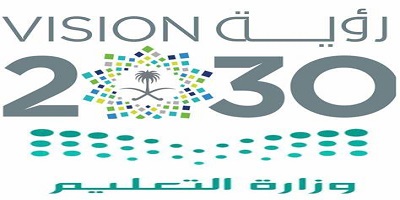 الفصل الدراسي الثالثوزارة التعليم المادة : المهارات الرقميةإدارة تعليم الصف: الخامس الابتدائيمدرسة إختبار منتصف الفصل " الفترة"اسم الطالب / ة  : ........................................................اسم الطالب / ة  : ........................................................20السؤال الأول: ضعي علامة (√) أمام العبارة الصحيحة وعلامة (X) أمام العبارة الخاطئة:السؤال الأول: ضعي علامة (√) أمام العبارة الصحيحة وعلامة (X) أمام العبارة الخاطئة:السؤال الأول: ضعي علامة (√) أمام العبارة الصحيحة وعلامة (X) أمام العبارة الخاطئة:1يعد تحميلك لأي شيء من شبكة الانترنت غير قانونيا(      )2تعد ممارسة ألعاب الفيديو لساعات طويلة أمرا مفيدا لصحتك(      )3يمكن للفيروس حذف ملفات الحاسب (      )4المدونة هي موقع إلكتروني يحتوي على نص فقط (      )5لكي تكون المدونة جذابة يوصي بإنشاء منشورات طويلة (      )6لإنشاء حساب على تطبيق بلوقر يجب أن يتوفر لديك حساب في جوجل(      )7القرصنة عبر الانترنت غير قانونية (      )8يقتصر احترام قوانين التأليف والنشر على من يقومون بالنشر والتأليف (      )9تشمل الملكية الفكرية القصائد والموسيقى والكتب (      )10يسمح بالاستماع للمقاطع الصوتية المسجلة على الأقراص المدمجة لكن لا يسمح لك بيعها(      )المجموعة (أ)                                                      المجموعة (أ)                                                      الارقامالمجموعة (ب)1نسخ وبيع الأفلام والملفات الصوتية غير المرخصة(     )السلامة أولا2موقع الكتروني يحتوي على أفكار وأراء أشخاص(     )القرصنة 3برنامج يدخل للحاسب ويلحق الضرر به (     )المدونة4من وسائل التواصل الاجتماعي (     )الفيروس5من ضوابط إنشاء المدونة (     )تويتر 61لإدراج صف جديد قبل الصف المحدد عليك الضغط بزر الفأرة الأيمن علىلإدراج صف جديد قبل الصف المحدد عليك الضغط بزر الفأرة الأيمن علىلإدراج صف جديد قبل الصف المحدد عليك الضغط بزر الفأرة الأيمن علىلإدراج صف جديد قبل الصف المحدد عليك الضغط بزر الفأرة الأيمن على1( أ )  إدراج عمود                        ( ب ) إدراج عمود قبل                        ( ج ) إدراج                             2 الدالة المستخدمة للحصول على أكبر رقم لنطاق من الخلايا  الدالة المستخدمة للحصول على أكبر رقم لنطاق من الخلايا  الدالة المستخدمة للحصول على أكبر رقم لنطاق من الخلايا  الدالة المستخدمة للحصول على أكبر رقم لنطاق من الخلايا 2( أ ) واسع                              ( ب ) الحد الأقصى                               ( ج ) كبير       3من وسائل التواصل الاجتماعيمن وسائل التواصل الاجتماعيمن وسائل التواصل الاجتماعيمن وسائل التواصل الاجتماعي3( أ ) انستقرام                           ( ب ) تويتر( ج ) جميع ما سبق                    4لدمج عدد من الخلايا نحدد الخلايا المطلوبة ثم نضغط على أداة لدمج عدد من الخلايا نحدد الخلايا المطلوبة ثم نضغط على أداة لدمج عدد من الخلايا نحدد الخلايا المطلوبة ثم نضغط على أداة لدمج عدد من الخلايا نحدد الخلايا المطلوبة ثم نضغط على أداة 4( أ ) دمج وتوسيط( ب ) التفاف النص                      ( ج ) الدوال                             5يحمي برنامج مكافحة الفيروسات من  يحمي برنامج مكافحة الفيروسات من  يحمي برنامج مكافحة الفيروسات من  يحمي برنامج مكافحة الفيروسات من  5( أ )  الكوارث الطبيعية( ب ) سرقة معلوماتك الشخصية( ج ) رفع صورك على الأنترنت6يتكون اسم الخلية من يتكون اسم الخلية من يتكون اسم الخلية من يتكون اسم الخلية من 6( أ ) اسم العمود فقط                          ( ب ) اسم الصف فقط                          ( ج ) اسم  العمود + اسم الصف                           43الدالةاستخدامهاتستخدم لتحديد متوسط عدد نطاق من الخلاياتعطينا مجموع القيم في الخلايا المحددةتعطينا القيمة الأدنى لمجموعة من الخلايا المحددة71لدمــج عــدة خلايا وتوســيط محتــوى الخليــة العلويــة التــي تحتــوي علــى عنــوان جــدول البيانــات يمكنــك اســتخداملدمــج عــدة خلايا وتوســيط محتــوى الخليــة العلويــة التــي تحتــوي علــى عنــوان جــدول البيانــات يمكنــك اســتخداملدمــج عــدة خلايا وتوســيط محتــوى الخليــة العلويــة التــي تحتــوي علــى عنــوان جــدول البيانــات يمكنــك اســتخداملدمــج عــدة خلايا وتوســيط محتــوى الخليــة العلويــة التــي تحتــوي علــى عنــوان جــدول البيانــات يمكنــك اســتخداملدمــج عــدة خلايا وتوســيط محتــوى الخليــة العلويــة التــي تحتــوي علــى عنــوان جــدول البيانــات يمكنــك اســتخداملدمــج عــدة خلايا وتوســيط محتــوى الخليــة العلويــة التــي تحتــوي علــى عنــوان جــدول البيانــات يمكنــك اســتخدام1( أ )  زر توسيط .( ب ) زر دمج الخلايا.( ب ) زر دمج الخلايا.( ج ) زر دمج وتوسيط.                  ( ج ) زر دمج وتوسيط.                  2قبل نشرك لصور أصدقائك في وسائل التواصل االجتماعي:قبل نشرك لصور أصدقائك في وسائل التواصل االجتماعي:قبل نشرك لصور أصدقائك في وسائل التواصل االجتماعي:قبل نشرك لصور أصدقائك في وسائل التواصل االجتماعي:قبل نشرك لصور أصدقائك في وسائل التواصل االجتماعي:قبل نشرك لصور أصدقائك في وسائل التواصل االجتماعي:2( أ ) تحصل على اذن منهم لنشر الصور. ( ب ) تتأكد من وجودك في هذه الصور                               ( ب ) تتأكد من وجودك في هذه الصور                               ( ج ) ليس عليك فعل أي شيء.( ج ) ليس عليك فعل أي شيء.3يحمي برنامج مكافحة الفيروسات من:يحمي برنامج مكافحة الفيروسات من:يحمي برنامج مكافحة الفيروسات من:يحمي برنامج مكافحة الفيروسات من:يحمي برنامج مكافحة الفيروسات من:يحمي برنامج مكافحة الفيروسات من:3( أ ) الكوارث الطبيعية. ( ب ) سرقة معلوماتك الشخصية. ( ب ) سرقة معلوماتك الشخصية. ( ج ) رفع صورك الخاصة على الانترنت.( ج ) رفع صورك الخاصة على الانترنت.4ألعاب الفيديو على الإنترنت:  ألعاب الفيديو على الإنترنت:  ألعاب الفيديو على الإنترنت:  ألعاب الفيديو على الإنترنت:  ألعاب الفيديو على الإنترنت:  ألعاب الفيديو على الإنترنت:  4( أ ) خطرة جدًا ويجب عدم ممارستها( ب ) قد تحمل العديد من المخاطر.( ب ) قد تحمل العديد من المخاطر.( ج ) لا تحتوي على أي نوع من المخاطر.                             ( ج ) لا تحتوي على أي نوع من المخاطر.                             5لإدراج صف جديد قبل الصف المحدد، عليك الضغط بزر الفأرة الأيمن على رأس السطر والضغط على:لإدراج صف جديد قبل الصف المحدد، عليك الضغط بزر الفأرة الأيمن على رأس السطر والضغط على:لإدراج صف جديد قبل الصف المحدد، عليك الضغط بزر الفأرة الأيمن على رأس السطر والضغط على:لإدراج صف جديد قبل الصف المحدد، عليك الضغط بزر الفأرة الأيمن على رأس السطر والضغط على:لإدراج صف جديد قبل الصف المحدد، عليك الضغط بزر الفأرة الأيمن على رأس السطر والضغط على:لإدراج صف جديد قبل الصف المحدد، عليك الضغط بزر الفأرة الأيمن على رأس السطر والضغط على:5( أ ) إدراج عمود ( ب ) إدراج ( ب ) إدراج ( ج ) إدراج عمود قبل ( ج ) إدراج عمود قبل 6لحل مشكلة عدم اتساع عرض العمود مع وجود محتوى نصي طويل فإنه يستخدم:لحل مشكلة عدم اتساع عرض العمود مع وجود محتوى نصي طويل فإنه يستخدم:لحل مشكلة عدم اتساع عرض العمود مع وجود محتوى نصي طويل فإنه يستخدم:لحل مشكلة عدم اتساع عرض العمود مع وجود محتوى نصي طويل فإنه يستخدم:لحل مشكلة عدم اتساع عرض العمود مع وجود محتوى نصي طويل فإنه يستخدم:لحل مشكلة عدم اتساع عرض العمود مع وجود محتوى نصي طويل فإنه يستخدم:6( أ ) أداة احتواء تلقائي بعرض العمود. ( ب )  توسيط المحاذاة. ( ب )  توسيط المحاذاة. ( ج ) التفاف النص.( ج ) التفاف النص.7بعض وسائل التواصل الاجتماعي الشائعةبعض وسائل التواصل الاجتماعي الشائعةبعض وسائل التواصل الاجتماعي الشائعةبعض وسائل التواصل الاجتماعي الشائعةبعض وسائل التواصل الاجتماعي الشائعةبعض وسائل التواصل الاجتماعي الشائعة7( أ ) إنستغرام وتويتر.( ب ) جوجل                        ( ب ) جوجل                        ( ج ) الباوربوينت                                ( ج ) الباوربوينت                                8لا تقبل أي ملفات من لا تقبل أي ملفات من لا تقبل أي ملفات من لا تقبل أي ملفات من لا تقبل أي ملفات من 8( أ ) الاهل        ( أ ) الاهل        ( ب ) الغرباء.( ب ) الغرباء.( ج ) الاصدقاء                                9يستخدم ............... لكتابة ما يدور بخاطر اإلنسانيستخدم ............... لكتابة ما يدور بخاطر اإلنسانيستخدم ............... لكتابة ما يدور بخاطر اإلنسانيستخدم ............... لكتابة ما يدور بخاطر اإلنسانيستخدم ............... لكتابة ما يدور بخاطر اإلنسان9( أ ) القلم              ( أ ) القلم              ( ب ) الدفتر( ب ) الدفتر( ج ) التدوين10من المعلومات الشخصية التي يجب ألا تشارها مع الاخرين على الإنترانت من المعلومات الشخصية التي يجب ألا تشارها مع الاخرين على الإنترانت من المعلومات الشخصية التي يجب ألا تشارها مع الاخرين على الإنترانت من المعلومات الشخصية التي يجب ألا تشارها مع الاخرين على الإنترانت من المعلومات الشخصية التي يجب ألا تشارها مع الاخرين على الإنترانت 10( أ ) اسمك وعنوانك ورقم هاتفك( أ ) اسمك وعنوانك ورقم هاتفك( ب ) لونك المفضل( ب ) لونك المفضل( ج ) صفك الدراسي1-المدونة هي موقع إلكتروني يحتوي على نص فقط.2- من المستحسن ان تتضمن المدونة معلومات حول مواضيع مختلفة.3-عليك التأكد من صحة النص قبل نشره في المدونة.4- من الجيد مشاركة المعلومات أثناء الدردشة مع أشخاص لا تعرفهم.5-عندما يسألك شخص ما عن تفاصيلك الشخصية، فيجب أن تتوقف فورًا عن التواصل مع هذا الشخص.6- تعد ممارسة ألعاب الفيديو لساعات أمرًا مفيدًا لصحتك7- عند إدخال نص ما وكان أكبر من سعة الخلية فإن باقي النص سيضيع.8- يمكن تغيير عرض العمود، ولكن لا يمكن تغيير ارتفاع الصف.9- أسهل طريقة لتغيير عرض الأعمدة هي سحب الجانب الأيسر من طرف العمود.10- يفضل استخدامك لصورة رمزية في ألعاب الفيديو بدلًا من صورتك الحقيقية.المملكة العربية السعوديةوزارة التعليمإدارة التعليم بـ..............مدرسة................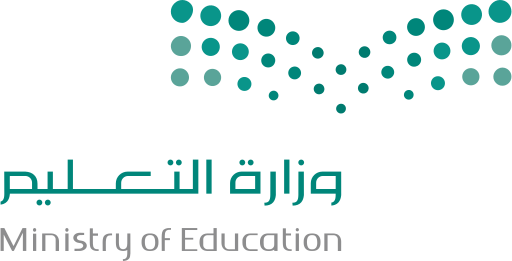 المادة: المهارات الرقميةالصف: خامس ابتدائيالفصل الدراسي الثالثاختبار أعمال السنةالمادة: المهارات الرقميةالصف: خامس ابتدائيالفصل الدراسي الثالثاختبار أعمال السنةاسم الطالبة: .....................................................   الفصل: .................اسم الطالبة: .....................................................   الفصل: .................المجموع:اسم الطالبة: .....................................................   الفصل: .................اسم الطالبة: .....................................................   الفصل: .................المجموع:٢٠السؤال الأول: اختاري الإجابة الصحيحة فيما يلي:السؤال الأول: اختاري الإجابة الصحيحة فيما يلي:السؤال الأول: اختاري الإجابة الصحيحة فيما يلي:السؤال الأول: اختاري الإجابة الصحيحة فيما يلي:السؤال الأول: اختاري الإجابة الصحيحة فيما يلي:السؤال الأول: اختاري الإجابة الصحيحة فيما يلي:السؤال الأول: اختاري الإجابة الصحيحة فيما يلي:السؤال الأول: اختاري الإجابة الصحيحة فيما يلي:يمكن محاذاة الأرقام والنصوص في جدول البيانات لـ:يمكن محاذاة الأرقام والنصوص في جدول البيانات لـ:يمكن محاذاة الأرقام والنصوص في جدول البيانات لـ:يمكن محاذاة الأرقام والنصوص في جدول البيانات لـ:يمكن محاذاة الأرقام والنصوص في جدول البيانات لـ:يمكن محاذاة الأرقام والنصوص في جدول البيانات لـ:يمكن محاذاة الأرقام والنصوص في جدول البيانات لـ:يمكن محاذاة الأرقام والنصوص في جدول البيانات لـ:أاليمينباليسارجتوسيطدجميع ما سبقدالة في إكسل تقوم بإرجاع ناتج المجموع لأعداد تم إدخالها:دالة في إكسل تقوم بإرجاع ناتج المجموع لأعداد تم إدخالها:دالة في إكسل تقوم بإرجاع ناتج المجموع لأعداد تم إدخالها:دالة في إكسل تقوم بإرجاع ناتج المجموع لأعداد تم إدخالها:دالة في إكسل تقوم بإرجاع ناتج المجموع لأعداد تم إدخالها:دالة في إكسل تقوم بإرجاع ناتج المجموع لأعداد تم إدخالها:دالة في إكسل تقوم بإرجاع ناتج المجموع لأعداد تم إدخالها:دالة في إكسل تقوم بإرجاع ناتج المجموع لأعداد تم إدخالها:أدالة المتوسط بدالة المجموعجدالة الحد الأقصىددالة الحد الأدنىيحاذي برنامج إكسل الأرقام أفقياً بشكل افتراضي:يحاذي برنامج إكسل الأرقام أفقياً بشكل افتراضي:يحاذي برنامج إكسل الأرقام أفقياً بشكل افتراضي:يحاذي برنامج إكسل الأرقام أفقياً بشكل افتراضي:يحاذي برنامج إكسل الأرقام أفقياً بشكل افتراضي:يحاذي برنامج إكسل الأرقام أفقياً بشكل افتراضي:يحاذي برنامج إكسل الأرقام أفقياً بشكل افتراضي:يحاذي برنامج إكسل الأرقام أفقياً بشكل افتراضي:أاليمينباليسارجالوسطدالأسفليمكن من خلال ميزة التعبئة التلقائية تعبئة الخلايا بسرعة بسلسلة من الأشياء ومن أمثلتها:يمكن من خلال ميزة التعبئة التلقائية تعبئة الخلايا بسرعة بسلسلة من الأشياء ومن أمثلتها:يمكن من خلال ميزة التعبئة التلقائية تعبئة الخلايا بسرعة بسلسلة من الأشياء ومن أمثلتها:يمكن من خلال ميزة التعبئة التلقائية تعبئة الخلايا بسرعة بسلسلة من الأشياء ومن أمثلتها:يمكن من خلال ميزة التعبئة التلقائية تعبئة الخلايا بسرعة بسلسلة من الأشياء ومن أمثلتها:يمكن من خلال ميزة التعبئة التلقائية تعبئة الخلايا بسرعة بسلسلة من الأشياء ومن أمثلتها:يمكن من خلال ميزة التعبئة التلقائية تعبئة الخلايا بسرعة بسلسلة من الأشياء ومن أمثلتها:يمكن من خلال ميزة التعبئة التلقائية تعبئة الخلايا بسرعة بسلسلة من الأشياء ومن أمثلتها:أالأرقامبالتواريخجالوقتدجميع ما سبقالعمل الذي تقوم به دالة إنقاص العدد العشري في إكسل:العمل الذي تقوم به دالة إنقاص العدد العشري في إكسل:العمل الذي تقوم به دالة إنقاص العدد العشري في إكسل:العمل الذي تقوم به دالة إنقاص العدد العشري في إكسل:العمل الذي تقوم به دالة إنقاص العدد العشري في إكسل:العمل الذي تقوم به دالة إنقاص العدد العشري في إكسل:العمل الذي تقوم به دالة إنقاص العدد العشري في إكسل:العمل الذي تقوم به دالة إنقاص العدد العشري في إكسل:أزيادة العدد العشري في الخليةبإزالة العلامة العشرية من الخليةجتقليل عدد الأرقام العشرية في الخليةدإضافة أرقام إلى الخليةلإدراج صف جديد قبل الصف المحدد، عليك بالضغط بزر الفأرة الأيمن على رأس السطر والضغط على:لإدراج صف جديد قبل الصف المحدد، عليك بالضغط بزر الفأرة الأيمن على رأس السطر والضغط على:لإدراج صف جديد قبل الصف المحدد، عليك بالضغط بزر الفأرة الأيمن على رأس السطر والضغط على:لإدراج صف جديد قبل الصف المحدد، عليك بالضغط بزر الفأرة الأيمن على رأس السطر والضغط على:لإدراج صف جديد قبل الصف المحدد، عليك بالضغط بزر الفأرة الأيمن على رأس السطر والضغط على:لإدراج صف جديد قبل الصف المحدد، عليك بالضغط بزر الفأرة الأيمن على رأس السطر والضغط على:لإدراج صف جديد قبل الصف المحدد، عليك بالضغط بزر الفأرة الأيمن على رأس السطر والضغط على:لإدراج صف جديد قبل الصف المحدد، عليك بالضغط بزر الفأرة الأيمن على رأس السطر والضغط على:أإدراج بإدراج عمودجإدراج عمود قبلدإدراج عمود بعدلدمج عدة خلايا وتوسيط محتوى الخلية العلوية التي تحتوي على عنوان  جدول البيانات يمكن استخدام: لدمج عدة خلايا وتوسيط محتوى الخلية العلوية التي تحتوي على عنوان  جدول البيانات يمكن استخدام: لدمج عدة خلايا وتوسيط محتوى الخلية العلوية التي تحتوي على عنوان  جدول البيانات يمكن استخدام: لدمج عدة خلايا وتوسيط محتوى الخلية العلوية التي تحتوي على عنوان  جدول البيانات يمكن استخدام: لدمج عدة خلايا وتوسيط محتوى الخلية العلوية التي تحتوي على عنوان  جدول البيانات يمكن استخدام: لدمج عدة خلايا وتوسيط محتوى الخلية العلوية التي تحتوي على عنوان  جدول البيانات يمكن استخدام: لدمج عدة خلايا وتوسيط محتوى الخلية العلوية التي تحتوي على عنوان  جدول البيانات يمكن استخدام: لدمج عدة خلايا وتوسيط محتوى الخلية العلوية التي تحتوي على عنوان  جدول البيانات يمكن استخدام: أزر تنسيقبزر دمج جزر التوسيطدزر دمج وتوسيط يمكنك تغيير عرض العمود ليتناسب مع حجم محتوى النص من خلال:يمكنك تغيير عرض العمود ليتناسب مع حجم محتوى النص من خلال:يمكنك تغيير عرض العمود ليتناسب مع حجم محتوى النص من خلال:يمكنك تغيير عرض العمود ليتناسب مع حجم محتوى النص من خلال:يمكنك تغيير عرض العمود ليتناسب مع حجم محتوى النص من خلال:يمكنك تغيير عرض العمود ليتناسب مع حجم محتوى النص من خلال:يمكنك تغيير عرض العمود ليتناسب مع حجم محتوى النص من خلال:يمكنك تغيير عرض العمود ليتناسب مع حجم محتوى النص من خلال:أالضغط مرة واحدة على عنوان العمودبالضغط مرة واحدة على الحد الأيمن لعنوان العمودجالضغط مرة واحدة على الحد الأيسر لعنوان العموددالضغط المزدوج على الحد الأيسر لعنوان العمودالأمر الذي يضبط ارتفاع الصف ليلائم محتويات الخلية الحالية من خلال النافذة:الأمر الذي يضبط ارتفاع الصف ليلائم محتويات الخلية الحالية من خلال النافذة:الأمر الذي يضبط ارتفاع الصف ليلائم محتويات الخلية الحالية من خلال النافذة:الأمر الذي يضبط ارتفاع الصف ليلائم محتويات الخلية الحالية من خلال النافذة:الأمر الذي يضبط ارتفاع الصف ليلائم محتويات الخلية الحالية من خلال النافذة:الأمر الذي يضبط ارتفاع الصف ليلائم محتويات الخلية الحالية من خلال النافذة:الأمر الذي يضبط ارتفاع الصف ليلائم محتويات الخلية الحالية من خلال النافذة:الأمر الذي يضبط ارتفاع الصف ليلائم محتويات الخلية الحالية من خلال النافذة:أاحتواء تلقائي بارتفاع الصفبارتفاع الصفجعرض العموددتنسيق الخلايالحل مشكلة عدم اتساع عرض العمود مع عدم وجود محتوى نصي طويل فإنه يستخدم:لحل مشكلة عدم اتساع عرض العمود مع عدم وجود محتوى نصي طويل فإنه يستخدم:لحل مشكلة عدم اتساع عرض العمود مع عدم وجود محتوى نصي طويل فإنه يستخدم:لحل مشكلة عدم اتساع عرض العمود مع عدم وجود محتوى نصي طويل فإنه يستخدم:لحل مشكلة عدم اتساع عرض العمود مع عدم وجود محتوى نصي طويل فإنه يستخدم:لحل مشكلة عدم اتساع عرض العمود مع عدم وجود محتوى نصي طويل فإنه يستخدم:لحل مشكلة عدم اتساع عرض العمود مع عدم وجود محتوى نصي طويل فإنه يستخدم:لحل مشكلة عدم اتساع عرض العمود مع عدم وجود محتوى نصي طويل فإنه يستخدم:أتغيير زاوية النصبتنسيق المحاذاةجتوسيط المحاذاةدأداة الاحتواء التلقائيتمكن الشبكات الاجتماعية مستخدميها من التفاعل مع منشورات الآخرين من خلال:تمكن الشبكات الاجتماعية مستخدميها من التفاعل مع منشورات الآخرين من خلال:تمكن الشبكات الاجتماعية مستخدميها من التفاعل مع منشورات الآخرين من خلال:تمكن الشبكات الاجتماعية مستخدميها من التفاعل مع منشورات الآخرين من خلال:تمكن الشبكات الاجتماعية مستخدميها من التفاعل مع منشورات الآخرين من خلال:تمكن الشبكات الاجتماعية مستخدميها من التفاعل مع منشورات الآخرين من خلال:تمكن الشبكات الاجتماعية مستخدميها من التفاعل مع منشورات الآخرين من خلال:تمكن الشبكات الاجتماعية مستخدميها من التفاعل مع منشورات الآخرين من خلال:أالتعليقبالإعجابجإعادة النشردجميع ما سبق	من التطبيقات المستخدمة في إنشاء المدونات:	من التطبيقات المستخدمة في إنشاء المدونات:	من التطبيقات المستخدمة في إنشاء المدونات:	من التطبيقات المستخدمة في إنشاء المدونات:	من التطبيقات المستخدمة في إنشاء المدونات:	من التطبيقات المستخدمة في إنشاء المدونات:	من التطبيقات المستخدمة في إنشاء المدونات:	من التطبيقات المستخدمة في إنشاء المدونات:أبلوقربإكسلجفوتوشوبدالرسام يمكن رؤية قائمة بجميع تدويناتك من خلال اختيار: يمكن رؤية قائمة بجميع تدويناتك من خلال اختيار: يمكن رؤية قائمة بجميع تدويناتك من خلال اختيار: يمكن رؤية قائمة بجميع تدويناتك من خلال اختيار: يمكن رؤية قائمة بجميع تدويناتك من خلال اختيار: يمكن رؤية قائمة بجميع تدويناتك من خلال اختيار: يمكن رؤية قائمة بجميع تدويناتك من خلال اختيار: يمكن رؤية قائمة بجميع تدويناتك من خلال اختيار: أالمشاركاتبالإحصائياتجالمظهردعرض المدونةستظهر مدونتك في علامة تبويب جديدة عند الضغط على:ستظهر مدونتك في علامة تبويب جديدة عند الضغط على:ستظهر مدونتك في علامة تبويب جديدة عند الضغط على:ستظهر مدونتك في علامة تبويب جديدة عند الضغط على:ستظهر مدونتك في علامة تبويب جديدة عند الضغط على:ستظهر مدونتك في علامة تبويب جديدة عند الضغط على:ستظهر مدونتك في علامة تبويب جديدة عند الضغط على:ستظهر مدونتك في علامة تبويب جديدة عند الضغط على:أالمظهر بالمشاركات جعرض المدونةدالإحصائياتمن المواد ذات الحقوق المحفوظة:من المواد ذات الحقوق المحفوظة:من المواد ذات الحقوق المحفوظة:من المواد ذات الحقوق المحفوظة:من المواد ذات الحقوق المحفوظة:من المواد ذات الحقوق المحفوظة:من المواد ذات الحقوق المحفوظة:من المواد ذات الحقوق المحفوظة:أالمصنفات الأدبيةببرامج الحاسبجالأعمال الفنيةدجميع ما سبقالنصيحة المقدمة بشأن التعامل مع المتابعين والتفاعل على الإنترنت: النصيحة المقدمة بشأن التعامل مع المتابعين والتفاعل على الإنترنت: النصيحة المقدمة بشأن التعامل مع المتابعين والتفاعل على الإنترنت: النصيحة المقدمة بشأن التعامل مع المتابعين والتفاعل على الإنترنت: النصيحة المقدمة بشأن التعامل مع المتابعين والتفاعل على الإنترنت: النصيحة المقدمة بشأن التعامل مع المتابعين والتفاعل على الإنترنت: النصيحة المقدمة بشأن التعامل مع المتابعين والتفاعل على الإنترنت: النصيحة المقدمة بشأن التعامل مع المتابعين والتفاعل على الإنترنت: أالابتعاد عن المتابعين وعدم الرد على أي استفساراتبالتحلي بالأدب وحسن الخلق والتجاوز عن الأخطاء البسيطةجالتفاعل بشكل عدائي وإظهار الاستياءدالرد بشكل سلبي على أي خطأتعود ملكية العمل إلىتعود ملكية العمل إلىتعود ملكية العمل إلىتعود ملكية العمل إلىتعود ملكية العمل إلىتعود ملكية العمل إلىتعود ملكية العمل إلىتعود ملكية العمل إلىأ) الشخص الذي قام بنشرهبالشخص الذي قام بإنشائهجكل من قام الأعمال الفنيةدلا شيء مما سبقيمكنك التعبير عن الاحترام الآخرين عبر الإنترنت:يمكنك التعبير عن الاحترام الآخرين عبر الإنترنت:يمكنك التعبير عن الاحترام الآخرين عبر الإنترنت:يمكنك التعبير عن الاحترام الآخرين عبر الإنترنت:يمكنك التعبير عن الاحترام الآخرين عبر الإنترنت:يمكنك التعبير عن الاحترام الآخرين عبر الإنترنت:يمكنك التعبير عن الاحترام الآخرين عبر الإنترنت:يمكنك التعبير عن الاحترام الآخرين عبر الإنترنت:أاحترام خصوصية الآخرين وطلب الإذن قبل النشر بنشر معلومات شخصية دون التحققجالطلب من الآخرين تقديم معلوماتهم الشخصيةدتحميل محتوى خاص بهم بالآخرين يحمي برنامج مكافحة الفيروسات: يحمي برنامج مكافحة الفيروسات: يحمي برنامج مكافحة الفيروسات: يحمي برنامج مكافحة الفيروسات: يحمي برنامج مكافحة الفيروسات: يحمي برنامج مكافحة الفيروسات: يحمي برنامج مكافحة الفيروسات: يحمي برنامج مكافحة الفيروسات:أالكوارث الطبيعيةبسرقة البياناتجرفع الصوردنشر الملفاتلتحميل المواد عبر الإنترنت يجب اتباع التالي:لتحميل المواد عبر الإنترنت يجب اتباع التالي:لتحميل المواد عبر الإنترنت يجب اتباع التالي:لتحميل المواد عبر الإنترنت يجب اتباع التالي:لتحميل المواد عبر الإنترنت يجب اتباع التالي:لتحميل المواد عبر الإنترنت يجب اتباع التالي:لتحميل المواد عبر الإنترنت يجب اتباع التالي:لتحميل المواد عبر الإنترنت يجب اتباع التالي:أطلب أذن الوالدينبليس من الضروري طلب أذن الوالدينجاختيار المواقع الموثوقةدتحميل الألعاب من المواقع المجانية